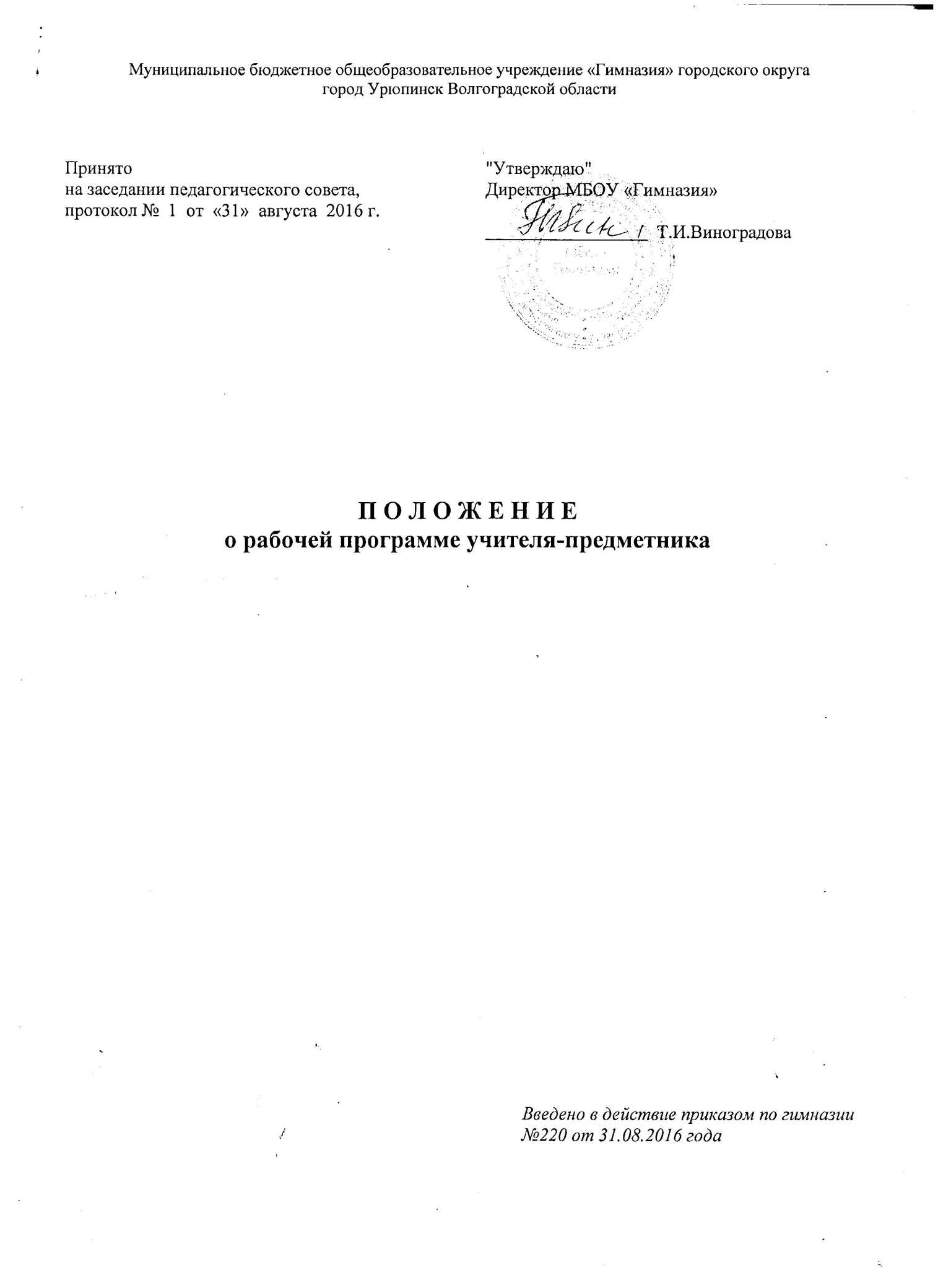 Общие положенияНастоящее    Положение Муниципального бюджетного общеобразовательного учреждения «Гимназия» городского округа город  Урюпинск Волгоградской области определяет  порядок   написания и оформления рабочей программы учителя-предметника.Настоящее Положение о Рабочей программе по учебному предмету (курсу) педагога, реализующего ФГОС НОО и ФГОС ООО (далее – Рабочая программа),  разработано в соответствии со следующими нормативными документами:Федеральный закон Российской Федерации от 29 декабря 2012 г. N 273-ФЗ «Об образовании в Российской Федерации», ст.2,9,14,29,32;Приказ Министерства образования и науки РФ «Об утверждении и введении в действие федерального государственного образовательного стандарта начального общего образования» от 06.10.2009 г. № 373 (далее – ФГОС);Приказ Министерства образования и науки РФ «Об утверждении и введении в действие федерального государственного образовательного стандарта основного общего образования» от 17.12.2010 г. № 1897; Приказ Министерства образования и науки РФ «Об утверждении федерального государственного образовательного стандарта среднего общего образования» (с изменениями и дополнениями) от 17.05.2012 г. № 413;Письмо Минобрнауки РФ от 31.12.2015г. № 1576 «О внесении изменений в ФГОС НОО»;Типовое положение об общеобразовательном учреждении;Устав  МБОУ «Гимназия» городского округа город Урюпинск Волгоградской области (далее – гимназия).В соответствии с ФГОС рабочие программы учебных предметов, курсов являются обязательным компонентом содержательного  раздела основной образовательной программы образовательной организации.Рабочие программы учебных предметов, курсов и курсов внеурочной деятельности разрабатываются на основе требований к результатам освоения  основной образовательной программы с учётом основных направлений программ, включенных в структуру основной образовательной  программы,  и  должны  обеспечивать  достижение  планируемых результатов освоения основной образовательной программы.  Цель рабочей программы — создание условий для планирования, организации и управления образовательным процессом по определенной учебной дисциплине (образовательной области). Задачи программы:дать представление о практической реализации компонентов государственного образовательного стандарта при изучении конкретного предмета (курса); конкретно определить содержание, объем, порядок изучения учебной дисциплины (курса) с учетом целей, задач и особенностей учебно-воспитательного процесса образовательного учреждения и контингента обучающихся. 1.4.    Функции рабочей программы: нормативная - является документом, обязательным для выполнения в полном объеме;целеполагания - определяет ценности и цели, ради достижения которых она введена в ту или иную образовательную область;определения содержания образования - фиксирует состав элементов содержания, подлежащих усвоению учащимися (требования к минимуму содержания), а также степень их трудности;процессуальная - определяет логическую последовательность усвоения элементов содержания, организационные формы и методы, средства и условия обучения;оценочная - выявляет уровни усвоения элементов содержания, объекты контроля и критерии оценки уровня обученности учащихся.1.5. Рабочая программа составляется на один учебный год. В отдельных случаях возможно  составление рабочей программы на ступень обучения (главным образом, среднее (полное)  общее образование) с последующей корректировкой.Рабочая программа  может быть единой для всех учителей данного предмета,  работающих в школе, или индивидуальной.Рабочая программа может быть:адаптированной – разработана на основе Примерной (типовой) программы или примерной программы автора учебного пособия, внесены изменения структурного характера (перекомпоновка тем, часов), не затрагивающие содержания образования; изменения в содержании затрагивают не более 30%;модифицированная программа - изменения в содержании более 30% при сохранении обязательного минимума стандарта содержания образования;авторская рабочая программа - оригинальная программа, полностью разработанная автором/коллективом авторов в соответствии с требованиями ФГОС и с учётом примерной основной образовательной программы соответствующего уровня образования, отличающаяся новизной и актуальностью, не противоречащая по содержанию государственным целям в области образования и действующему законодательству РФ.Рабочая  программа составляется в двух вариантах: в бумажном варианте хранится у учителя, в электронном размещается на сайте гимназии.Учитель может взять за основу примерную рабочую программу учебного предмета, разработанную автором учебника в соответствии с требованиями ФГОС, но вносит изменения или дополнения, то  он прилагает к программе пояснительную записку с обоснованием изменений. В пояснительной записке отражаются те изменения, которые вносит учитель с учётом особенностей контингента учащихся, целевых ориентиров учебного предмета, курса, особенностей общеобразовательного учреждения, а также требования к уровню подготовки учащихся с учётом внесённых изменений. Рабочая программа размещается на сайте гимназии в разделе «Образование».2. Порядок согласования  и утверждения рабочей программыРабочая программа рассматривается на заседании предметной кафедры.  Срок согласования     программы на заседании кафедры-до 31 августа текущего учебного года.Рабочие программы, являющиеся авторскими,  проходят дополнительно процедуру внутреннего и при необходимости внешнего рецензирования. Внутреннее рецензирование проводится в общеобразовательном учреждении высококвалифицированным учителем соответствующего учебного предмета, утверждается на научно-методическом совете.  Программа в печатном виде после утверждения на кафедре передаётся на утверждение директору гимназии руководителем кафедры в тот же день.Программа размещается на сайте гимназии до 10 сентября текущего учебного года.Если на начало учебных занятий рабочая программа не прошла процедуру согласования и утверждения, учитель не допускается к проведению учебных занятий с последующим перерасчётом заработной платы.Администрация гимназии осуществляет контроль реализации рабочих программ в 
соответствии с планом внутришкольного контроля.Структура рабочей программы и требования к оформлениюРабочая программа  должна быть оформлена по образцу, аккуратно, без исправлений выполнена на компьютере. Текст набирается в редакторе Word шрифтом Times New Roman, кегль 12, межстрочный интервал одинарный,  выравнивание по ширине,  поля со всех сторон 1,5 см, слева 2 см. Центровка заголовков и абзацы в тексте выполняются при помощи средств Word, листы формата А4. Заголовки выделяются жирным шрифтом, строчными буквами. В конце заголовка точка не ставится. До и после заголовка выполняется двойной пробел. Таблицы вставляются непосредственно в текст, разрешается расположение таблиц в альбомной ориентации. Если в тексте необходимо выделить отдельные слова или фразы, рекомендуется выделить их курсивом того же размера, подчёркиванием или полужирным шрифтом; возможно также сочетание курсива и жирного шрифта. Внутри раздела абзацы не разделяются двойным пробелом (см. данное Положение в качестве образца). Титульный лист не нумеруется, нумерация с первого листа, следующего за титульным.   Список литературы оформляется в соответствии с ГОСТом.3.4. Структура рабочей программы:титульный лист  (Приложение 1);пояснительная записка, в которой необходимо:конкретизировать планируемые результаты освоения учебного предмета, курса. Следует отразить требования по рубрикам «Знать/понимать», «Уметь», «Использовать приобретенные знания и умения в практической деятельности и повседневной жизни». Может использоваться формулировка требований с учетом формирования ключевых компетенций;описать содержание учебного предмета или курса. Содержание тем учебного курса - структурный элемент программы, включающий толкование каждой темы, согласно нумерации в учебно-тематическом плане. Содержание данного структурного элемента раскрывается через краткое описание тем и разделов. Названия разделов и тем должны обязательно совпадать с перечисленными разделами и темами учебно-тематического плана;разместить тематическое планирование с указанием количества часов, отводимых на освоение каждой темы.3.5. Структура рабочей программы курса внеурочной деятельности:титульный лист  (Приложение 1);пояснительная записка, в которой необходимо указать:планируемые результаты освоения курса внеурочной деятельности;содержание курса внеурочной деятельности с указанием форм организации учебных занятий, основных видов учебной деятельности;тематическое планирование.3.6. Все изменения, дополнения, вносимые педагогом в рабочую программу в течение учебного года, должны быть согласованы с заместителем директора, курирующим данного педагога, предмет, курс, дисциплину, направление деятельности и пр.3.7. Календарно-тематическое планирование составляется с учётом специфики предмета,       
       находится в личном пользовании учителя и на сайте гимназии не размещается. 
       Разрабатывается на каждый (предстоящий) учебный год. Примерная структура календарно-
       тематического  планирования (Приложение 2) может  состоять из следующих блоков: тема (раздел), количество часов, отведённых на её изучение;тема урока; используется сплошная нумерация уроков за весь курс;дата проведения урока (план/факт);планируемые результаты освоения учащимися темы раздела;основные виды деятельности по разделу (или занятию). К календарно-тематическому планированию необходимо приложить лист корректировки рабочей программы (Приложение 3).ДелопроизводствоАдминистрация гимназии осуществляет систематический контроль за выполнением рабочих   программ,   их   практической   части,   соответствием записей в классном журнале по итогам каждого учебного периода (четверти, полугодия, года).В случае невыполнения рабочей программы учитель-предметник составляет служебную записку на имя заместителя директора по УВР с указанием причин невыполнения программы и путей и методов разрешения данного вопроса. Итоги проверки рабочих программ подводятся на совещаниях при директоре. Приложение IМуниципальное бюджетное общеобразовательное учреждение «Гимназия» городского округа город Урюпинск Волгоградской области (шрифт 12)Шрифт 12Рабочая программа (шрифт 16)по русскому языку для 7 класса на 2016/2017  уч.г.(шрифт 14)Составитель (или автор): учитель русского языка и литературы высшей квалификационной категории Инна Васильевна Попова (шрифт 14)Урюпинск 2016 (шрифт 14)Приложение IIКалендарно-тематическое планирование по русскому языкув 7 классе на 2016/2017 уч.г. (3ч/нед., 102 ч за год) (шрифт 14, таблица – 12)Приложение IIIЛист корректировки рабочей программы в _____ классеРассмотрено на заседании кафедрыфилологических наук, протокол №  2  от  __  августа  20__ г.Зав. кафедрой ______ / ____________ФИО "Утверждаю"Директор гимназии                                 /   Т.И.Виноградова М.П.№п/пТема урокаДатаДатаФактПланируемые результаты освоения темыОсновные виды деятельностиКонтрольПовторение3 урока,  2.09.2016 - 6.09.2016, I четвертьПовторение3 урока,  2.09.2016 - 6.09.2016, I четвертьПовторение3 урока,  2.09.2016 - 6.09.2016, I четвертьПовторение3 урока,  2.09.2016 - 6.09.2016, I четвертьПовторение3 урока,  2.09.2016 - 6.09.2016, I четвертьПовторение3 урока,  2.09.2016 - 6.09.2016, I четвертьПовторение3 урока,  2.09.2016 - 6.09.2016, I четвертьПовторение3 урока,  2.09.2016 - 6.09.2016, I четверть1.Введение в …02.09.1602.09.1602.09.162.04.09.163.05.09.16Раздел I. Числительное11 уроков, 10.09.2016-14.10.2016, I четвертьРаздел I. Числительное11 уроков, 10.09.2016-14.10.2016, I четвертьРаздел I. Числительное11 уроков, 10.09.2016-14.10.2016, I четвертьРаздел I. Числительное11 уроков, 10.09.2016-14.10.2016, I четвертьРаздел I. Числительное11 уроков, 10.09.2016-14.10.2016, I четвертьРаздел I. Числительное11 уроков, 10.09.2016-14.10.2016, I четвертьРаздел I. Числительное11 уроков, 10.09.2016-14.10.2016, I четвертьРаздел I. Числительное11 уроков, 10.09.2016-14.10.2016, I четверть4.5.6.7.8.9.10.11.Название раздела, темыДата проведения по плануДата проведения по фактуПричина корректировкиКорректирующие мероприятия